UNIVERSITETI I PRISHTINËS 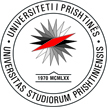 “HASAN PRISHTINA”FAKULTETI I SHKENCAVE MATEMATIKE NATYRORERr. Eqrem Çabej, 10000 Prishtinë, Republika e KosovësTel: +383-38-249-873  E-mail: fshmn@uni-pr.edu  www.uni-pr.eduFSHMN	        Ref. nr.                                   Prishtinë,   18.09.2023          Lista e vendeve të plotësuara sipas konkursit për pranim në studimet themelore – baçelor, për vitin akademik 2023/2024 në Fakultetin e Shkencave Matematike Natyrore                                                                              Dekani i FSHMN-sëNr.Ermi dhe mbiemriProgrami qe kanë aplikuarProgrami në të cilin pranohen dhe mund të regjistrohen1Denisa Afrim AliuProgrami- BiologjiProgrami- Biologji2Drita KrasniqiProgrami- BiologjiProgrami- Biologji3Emira LatifiProgrami- BiologjiProgrami- Biologji4Yllka KastratiProgrami- BiologjiProgrami- Biologji5Buna Hasan KrasniqiBiologji molekulareBiologji molekulare6Bleart MuliProgrami- BiologjiProgrami Ekologji dhe mbrojte e mjedisit7Melisa IsmajliProgrami- BiologjiProgrami Ekologji dhe mbrojte e mjedisit8Sarandë ZogajProgrami- BiologjiProgrami Ekologji dhe mbrojte e mjedisit9Anesa VeliuBiologji molekulareBiologji molekulare10Valton DelijajBiologji molekulareProgrami Ekologji dhe mbrojte e mjedisit11Anesa VeliuBiologji molekulareBiologji molekulare12Alketa VehapiShkenca KompjuterikeShkenca Kompjuterike13Anisa Elmi JashanicaShkenca KompjuterikeShkenca Kompjuterike14Alor RashitiShkenca KompjuterikeShkenca Kompjuterike15Merva KqikuShkenca KompjuterikeShkenca Kompjuterike